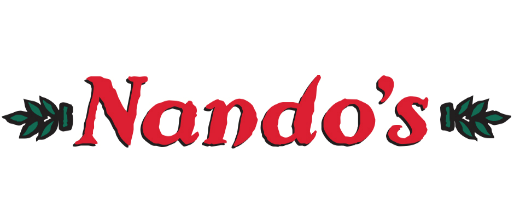 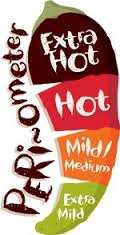 Science – Evolution & InheritanceCreate a poster, leaflet, PowerPoint or story about how the world would be different if dinosaurs had not become extinct.Imagine you have been arrested and locked in the Tower of London for a crime you didn’t commit. Write a letter to the judge pleading that you are innocent.Create a timeline of crimes and their related punishments through the ages.What is an e-fit?Create one for either yourself, a family member or friend. You could also write a description about their appearance. Science – Evolution & InheritanceCreate a model and/or a picture of a new creature and explain how it has adapted to the environment that it lives in.Find out about the job of a Police Officer or a judge. Present your findings on a poster, PowerPoint or as a job advert.Find out about the history of the ‘Tower of London’.Create a fact file.Research how a Police Officer’s uniform has changed over time.Sketch/print one and annotate its features.You could design a new uniform too!Science – Evolution & InheritanceResearch a particular animal and create a fact file to explain how it has adapted to its environment.Make a ‘wanted’ poster for a famous criminal from history or a fictional ‘baddie’ character (E.g. Voldemort, Gangsta Granny, Captain Hook, Shere Khan…). Include some descriptive phrases to help people identify them as well as their list of crimes and a reward.Find out about modern crime detection tools – E.g. fingerprints, DNA, facial recognition.In order to catch criminals, policemen in history sometimes simply had to chase them and catch them that way! Create a ‘Get Fit’ regime for a police officer. Draw or write it out however you choose. Even better if you can follow it yourself for a few weeks to prove it works!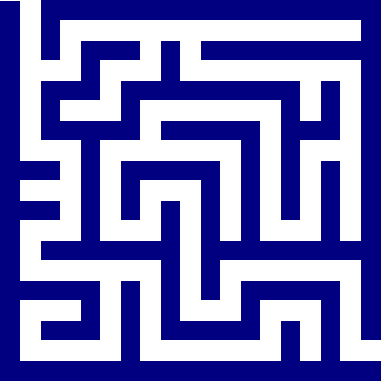 Science – Evolution & InheritanceCreate a family tree (with pictures of yourself and your family members) to show the variation in your family. Imagine you are in charge of the country. Write a set of laws. Include what the punishments would be for breaking your laws!Research crimes and punishments from one of the following time periods: Romans, Victorian, Tudor, Medieval Times. Present your findings in any way you wish.Design a non-violent punishment that could be used, like the stocks were, to make an example of a criminal as a punishment.